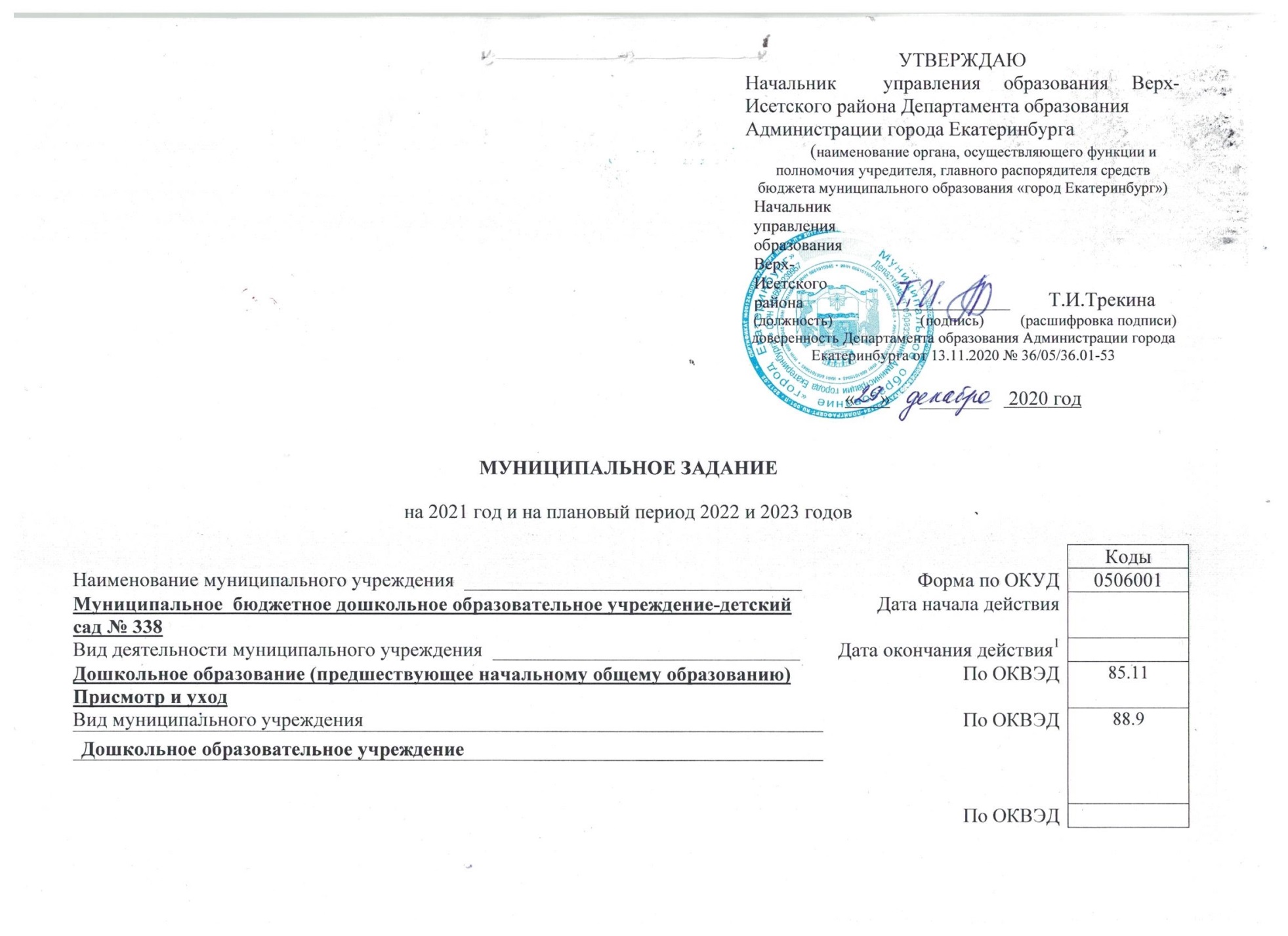 Часть 1. Сведения об оказываемых муниципальных услугах 2Раздел 13.2. Показатели, характеризующие объем муниципальной услуги4. Нормативные правовые акты, устанавливающие размер платы (цену, тариф) либо порядок ее (его) установления5. Порядок оказания муниципальной услуги5.1. Нормативные правовые акты, регулирующие порядок оказания муниципальной услугиФедеральный закон Государственная Дума Российской Федерации от  №273-ФЗ "«Об образовании в Российской Федерации»"; Федеральный закон Государственная Дума Российской Федерации от  №131-ФЗ "«Об общих принципах организации местного самоуправления в Российской Федерации»"; Федеральный закон Государственная Дума Российской Федерации от  №184-ФЗ "«Об общих принципах организации законодательных (представительных) и исполнительных органов государственной власти  субъектов Российской Федерации»" 5.2. Порядок информирования потенциальных потребителей муниципальной услугиРаздел 23.2. Показатели, характеризующие объем муниципальной услуги4. Нормативные правовые акты, устанавливающие размер платы (цену, тариф) либо порядок ее (его) установления5. Порядок оказания муниципальной услуги5.1. Нормативные правовые акты, регулирующие порядок оказания муниципальной услугиФедеральный закон Государственная Дума Российской Федерации от 29.12.2012 №273-ФЗ "«Об образовании в Российской Федерации»"; Федеральный закон Государственная Дума Российской Федерации от 16.09.2003 №131-ФЗ "«Об общих принципах организации местного самоуправления в Российской Федерации»"; Федеральный закон Государственная Дума Российской Федерации от 06.10.1999 №184-ФЗ "«Об общих принципах организации законодательных (представительных) и исполнительных органов государственной власти  субъектов Российской Федерации»"5.2. Порядок информирования потенциальных потребителей муниципальной услугиРаздел 33.2. Показатели, характеризующие объем муниципальной услуги4. Нормативные правовые акты, устанавливающие размер платы (цену, тариф) либо порядок ее (его) установления5. Порядок оказания муниципальной услуги5.1. Нормативные правовые акты, регулирующие порядок оказания муниципальной услугиФедеральный закон Государственная Дума Российской Федерации от 29.12.2012 №273-ФЗ "«Об образовании в Российской Федерации»"; Федеральный закон Государственная Дума Российской Федерации от 16.09.2003 №131-ФЗ "«Об общих принципах организации местного самоуправления в Российской Федерации»"; Федеральный закон Государственная Дума Российской Федерации от 06.10.1999 №184-ФЗ "«Об общих принципах организации законодательных (представительных) и исполнительных органов государственной власти  субъектов Российской Федерации»" 5.2. Порядок информирования потенциальных потребителей муниципальной услугиРаздел 43.2. Показатели, характеризующие объем муниципальной услуги4. Нормативные правовые акты, устанавливающие размер платы (цену, тариф) либо порядок ее (его) установления5. Порядок оказания муниципальной услуги5.1. Нормативные правовые акты, регулирующие порядок оказания муниципальной услугиФедеральный закон Государственная Дума Российской Федерации от 29.12.2012 №273-ФЗ "«Об образовании в Российской Федерации»"; Федеральный закон Государственная Дума Российской Федерации от 16.09.2003 №131-ФЗ "«Об общих принципах организации местного самоуправления в Российской Федерации»"; Федеральный закон Государственная Дума Российской Федерации от 06.10.1999 №184-ФЗ "«Об общих принципах организации законодательных (представительных) и исполнительных органов государственной власти  субъектов Российской Федерации»"5.2. Порядок информирования потенциальных потребителей муниципальной услугиЧасть 2.  Прочие сведения о муниципальном задании  1. Основания для досрочного прекращения выполнения муниципального заданияликвидация учреждения, реорганизация учреждения, окончание периода действия лицензии на предоставление муниципальной услуги, окончание периода действия свидетельства об аккредитации муниципального учреждения, иные основания, предусмотренные федеральными, региональными и муниципальными нормативными правовыми актами2. Иная информация, необходимая для выполнения (контроля за выполнением) муниципального заданияВ случае, если фактические объемные и качественные показатели выполнения муниципального задания по результатам девяти месяцев текущего финансового года отличаются от плановых с превышением предельных показателей, утвержденных Департаментом, Управлением образования формируется новое муниципальное задание для учреждения с соответствующими изменениями объемов и (или) качества оказания услуги (выполнения работ). К новому Муниципальному заданию прилагается пояснительная записка с  данными об изменениях. С целью контроля за выполнением муниципального задания используется текущий и итоговый  контроль в рамках внутреннего финансового контроля и тематический контроль.3. Порядок контроля за выполнением муниципального задания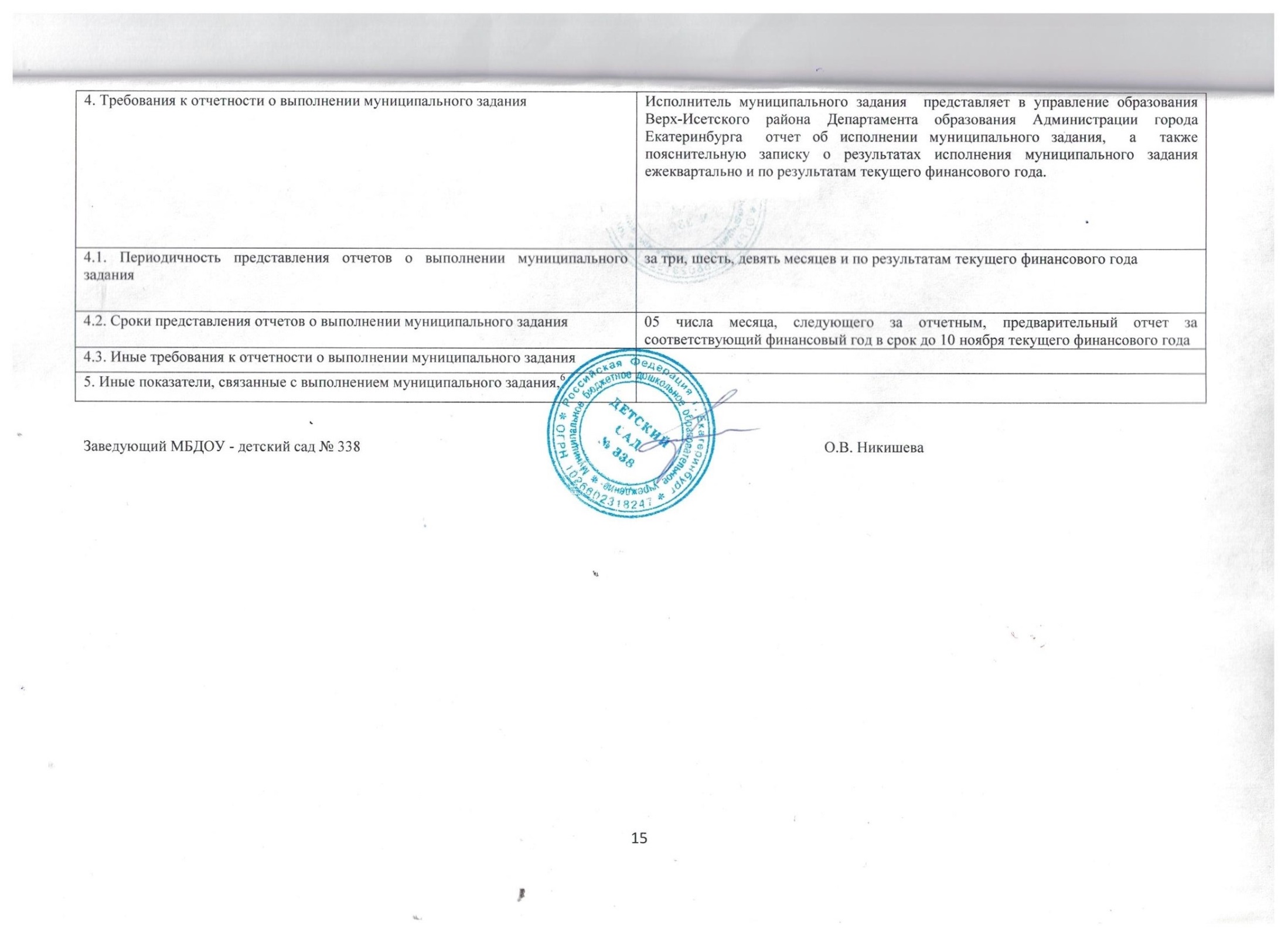 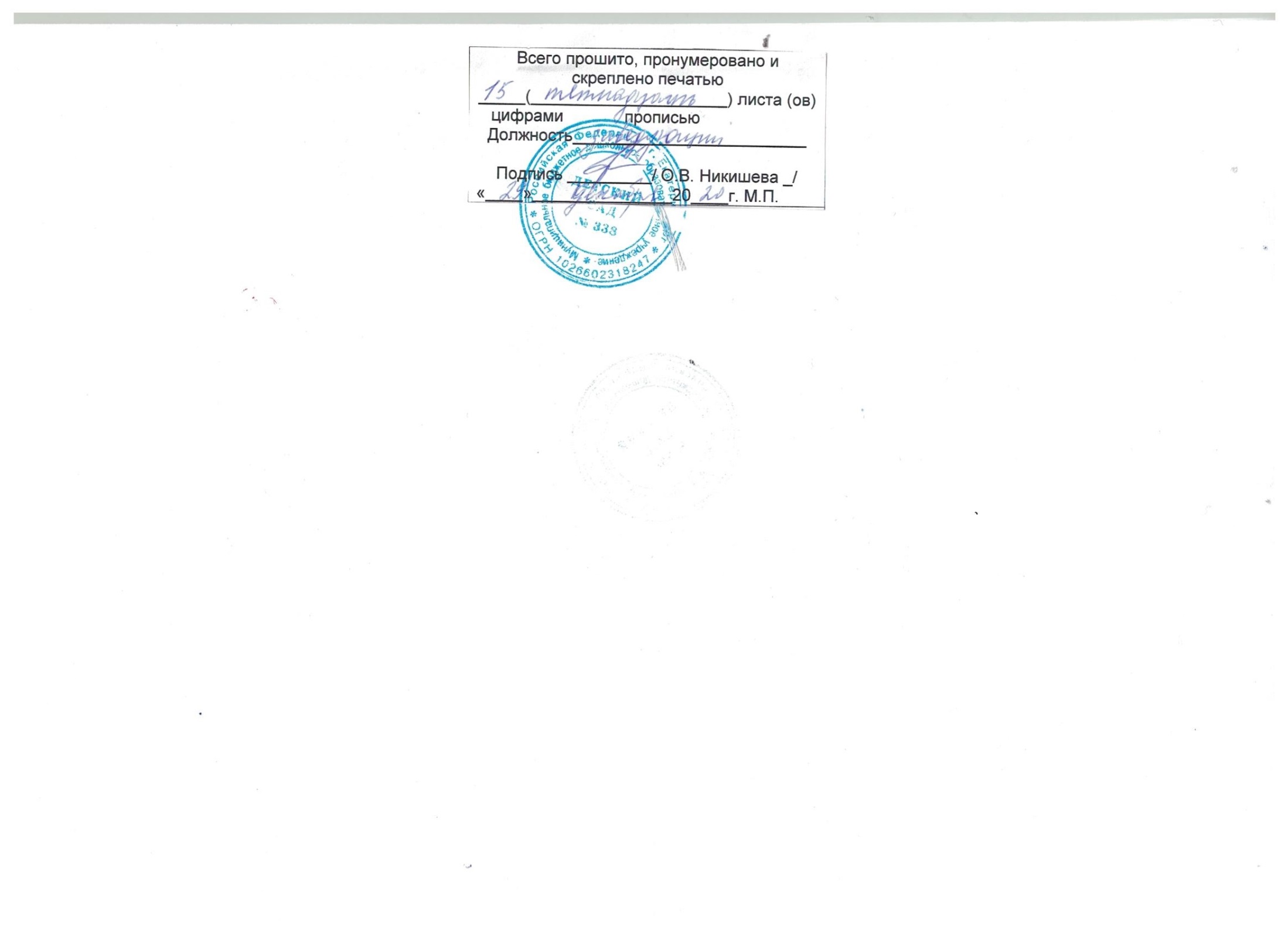 Наименование муниципальной услуги Реализация основных  общеобразовательных программ дошкольного образованияКод по общероссийскому базовому или региональному перечнюБВ242. Категории потребителей муниципальной услуги   ООП ДО, дети за искл. детей с ОВЗ и детей-инвалидов, 1 - 3 лет, очная, ГПДКод по общероссийскому базовому или региональному перечнюБВ243. Показатели, характеризующие объем и (или) качество муниципальной услуги:3.1. Показатели, характеризующие качество муниципальной услуги 3 _______________________________________________________________________________________Уникальный номерреестровой записи 4Показатель, характеризующий содержание муниципальной услугиПоказатель, характеризующий содержание муниципальной услугиПоказатель, характеризующий содержание муниципальной услугиПоказатель, характеризующий условия (формы) оказания муниципальной услугиПоказатель, характеризующий условия (формы) оказания муниципальной услугиПоказатель качества муниципальной услугиПоказатель качества муниципальной услугиПоказатель качества муниципальной услугиЗначение показателя качества муниципальной услугиЗначение показателя качества муниципальной услугиЗначение показателя качества муниципальной услугиДопустимые (возможные) отклонения от установленных показателей качества муниципальной услуги 6Допустимые (возможные) отклонения от установленных показателей качества муниципальной услуги 6Уникальный номерреестровой записи 4Показатель, характеризующий содержание муниципальной услугиПоказатель, характеризующий содержание муниципальной услугиПоказатель, характеризующий содержание муниципальной услугиПоказатель, характеризующий условия (формы) оказания муниципальной услугиПоказатель, характеризующий условия (формы) оказания муниципальной услугинаименование показателя 4единица измерения по ОКЕИединица измерения по ОКЕИ2020 год (очередной финансовый год)2021 год(1-й год планового периода)2022 год(2-й год планового периода)в процентахв абсолютных показателяхУникальный номерреестровой записи 4наимено-вание показателя4наименование показателя4наименование показателя4наимено-вание показа-теля4наименование показателя 4наименование показателя 4наименование 4код 52020 год (очередной финансовый год)2021 год(1-й год планового периода)2022 год(2-й год планового периода)в процентахв абсолютных показателях1234567891011121314801011О.99.0.БВ24ВТ22000не указаноДети за исключением детей с ОВЗ и детей-инвалидовОт 1 лет до 3 летОчнаягруппа полного дняпосещаемость детейпроцент7447575755801011О.99.0.БВ24ВТ22000не указаноДети за исключением детей с ОВЗ и детей-инвалидовОт 1 лет до 3 летОчнаягруппа полного дняДоля родителей, удовлетворенных качеством предоставляемой услугипроцент7441001001005Уникальный номер реестровой записи 4Показатель, характеризующий содержание муниципальной услугиПоказатель, характеризующий содержание муниципальной услугиПоказатель, характеризующий содержание муниципальной услугиПоказатель, характеризую-щий условия (формы) оказания муниципальной услугиПоказатель, характеризую-щий условия (формы) оказания муниципальной услугиПоказатель объема муниципальной услугиПоказатель объема муниципальной услугиПоказатель объема муниципальной услугиЗначениепоказателя объема муниципальной услугиЗначениепоказателя объема муниципальной услугиЗначениепоказателя объема муниципальной услугиРазмер платы (цена, тариф) 7Размер платы (цена, тариф) 7Размер платы (цена, тариф) 7Допустимые (возможные) отклонения от установленных показателей качества муниципальной услуги 6Допустимые (возможные) отклонения от установленных показателей качества муниципальной услуги 6Уникальный номер реестровой записи 4Показатель, характеризующий содержание муниципальной услугиПоказатель, характеризующий содержание муниципальной услугиПоказатель, характеризующий содержание муниципальной услугиПоказатель, характеризую-щий условия (формы) оказания муниципальной услугиПоказатель, характеризую-щий условия (формы) оказания муниципальной услугинаименованиепоказателя 4единица измерения по ОКЕИединица измерения по ОКЕИ2020 год (очередной финансовый год)2021 год (1-й год планового периода)2022 год (2-й год планового периода)2020 год (очередной финансовый год)2021 год (1-й год планового периода)2022 год (2-й год планового периода)в процентахв абсолютных показателяхУникальный номер реестровой записи 4наименование показателя 4наименование показателя 4наименование показателя 4наименование показателя 4наименование показателя 4наименованиепоказателя 4наименование 4код 52020 год (очередной финансовый год)2021 год (1-й год планового периода)2022 год (2-й год планового периода)2020 год (очередной финансовый год)2021 год (1-й год планового периода)2022 год (2-й год планового периода)в процентахв абсолютных показателях1234567891011121314151617801011О.99.0.БВ24ВТ22000не указаноДети за исключением детей с ОВЗ и детей-инвалидовОт 1 лет до 3 леточнаягруппа полного днячисло детейчеловек7922121215Реквизиты нормативного правового актаРеквизиты нормативного правового актаРеквизиты нормативного правового актаРеквизиты нормативного правового актаРеквизиты нормативного правового актавидпринявший органдатаномернаименование12345Способ информированияСостав размещаемой информацииЧастота обновления информации123Информирование при личном обращенииРаботники учреждения во время работы учреждения в случае личного обращения получателей муниципальной услуги и (или) их родителей (законных представителей) предоставляют необходимые разъяснения об оказываемой муниципальной услуге. По мере обращенияПисьменное информированиеИндивидуальное письменное информирование при обращении граждан путем почтовых отправлений или по электронной почте (в зависимости от способа доставки ответа, указанного в письменном обращении, или способа обращения заинтересованного лица за информацией).По мере обращенияКонсультация по телефонуРаботники учреждения во время работы учреждения в случае обращения получателей муниципальной услуги и (или) их родителей (законных представителей)по телефону предоставляют необходимые разъяснения об оказываемой муниципальной услуге. По мере обращенияИнформация в помещении и на сайте учрежденияИнформационные материалы по муниципальной услуге, предоставляемой учреждением, в соответствии с Федеральным законом от 29.12.2012 № 273-ФЗ "Закон об образовании в РФ", с требованиями к структуре официального сайта образовательной организации в информационно-телекоммуникационной сети "Интернет", а также формат предоставления на нем обязательной к размещению информации об образовательной организации, утвержденные Приказом Рособрнадзора от 14.08.2020 N831
"Об утверждении требований к структуре официального сайта образовательной организации в информационно-телекоммуникационной сети "Интернет" и формату представления на нем информации".По мере изменения информацииНаименование муниципальной услуги Реализация  основных общеобразовательных программ дошкольного образованияКод по общероссийскому базовому или региональному перечнюБВ242. Категории потребителей муниципальной услуги   ООП ДО, дети за искл. детей с ОВЗ и детей-инвалидов, 3 - 8 лет, очная, ГПДКод по общероссийскому базовому или региональному перечнюБВ243. Показатели, характеризующие объем и (или) качество муниципальной услуги:3.1. Показатели, характеризующие качество муниципальной услуги 3 _______________________________________________________________________________________Уникальный номерреестровой записи 4Показатель, характеризующий содержание муниципальной услугиПоказатель, характеризующий содержание муниципальной услугиПоказатель, характеризующий содержание муниципальной услугиПоказатель, характеризующий условия (формы) оказания муниципальной услугиПоказатель, характеризующий условия (формы) оказания муниципальной услугиПоказатель качества муниципальной услугиПоказатель качества муниципальной услугиПоказатель качества муниципальной услугиЗначение показателя качества муниципальной услугиЗначение показателя качества муниципальной услугиЗначение показателя качества муниципальной услугиДопустимые (возможные) отклонения от установленных показателей качества муниципальной услуги 6Допустимые (возможные) отклонения от установленных показателей качества муниципальной услуги 6Уникальный номерреестровой записи 4Показатель, характеризующий содержание муниципальной услугиПоказатель, характеризующий содержание муниципальной услугиПоказатель, характеризующий содержание муниципальной услугиПоказатель, характеризующий условия (формы) оказания муниципальной услугиПоказатель, характеризующий условия (формы) оказания муниципальной услугинаименование показателя 4единица измерения по ОКЕИединица измерения по ОКЕИ2020 год (очередной финансовый год)2021 год(1-й год планового периода)2022 год(2-й год планового периода)в процентахв абсолютных показателяхУникальный номерреестровой записи 4наимено-вание показателя4наименование показателя4наименование показателя4наимено-вание показа-теля4наименование показателя 4наименование показателя 4наименование 4код 52020 год (очередной финансовый год)2021 год(1-й год планового периода)2022 год(2-й год планового периода)в процентахв абсолютных показателях1234567891011121314801011О.99.0.БВ24ВУ42000не указаноДети за исключением детей с ОВЗ и детей-инвалидовОт 3 лет до 8 летОчнаягруппа полного дняпосещаемость детейпроцент7448282825801011О.99.0.БВ24ВУ42000не указаноДети за исключением детей с ОВЗ и детей-инвалидовОт 3 лет до 8 летОчнаягруппа полного дняДоля родителей, удовлетворенных качеством предоставляемой услугипроцент7441001001005Уникальный номер реестровой записи 4Показатель, характеризующий содержание муниципальной услугиПоказатель, характеризующий содержание муниципальной услугиПоказатель, характеризующий содержание муниципальной услугиПоказатель, характеризую-щий условия (формы) оказания муниципальной услугиПоказатель, характеризую-щий условия (формы) оказания муниципальной услугиПоказатель объема муниципальной услугиПоказатель объема муниципальной услугиПоказатель объема муниципальной услугиЗначениепоказателя объема муниципальной услугиЗначениепоказателя объема муниципальной услугиЗначениепоказателя объема муниципальной услугиРазмер платы (цена, тариф) 7Размер платы (цена, тариф) 7Размер платы (цена, тариф) 7Допустимые (возможные) отклонения от установленных показателей качества муниципальной услуги 6Допустимые (возможные) отклонения от установленных показателей качества муниципальной услуги 6Уникальный номер реестровой записи 4Показатель, характеризующий содержание муниципальной услугиПоказатель, характеризующий содержание муниципальной услугиПоказатель, характеризующий содержание муниципальной услугиПоказатель, характеризую-щий условия (формы) оказания муниципальной услугиПоказатель, характеризую-щий условия (формы) оказания муниципальной услугинаименованиепоказателя 4единица измерения по ОКЕИединица измерения по ОКЕИ2020 год (очередной финансовый год)2021 год (1-й год планового периода)2022 год (2-й год планового периода)2020 год (очередной финансовый год)2021 год (1-й год планового периода)2022 год (2-й год планового периода)в процентахв абсолютных показателяхУникальный номер реестровой записи 4наименование показателя 4наименование показателя 4наименование показателя 4наименование показателя 4наименование показателя 4наименованиепоказателя 4наименование 4код 52020 год (очередной финансовый год)2021 год (1-й год планового периода)2022 год (2-й год планового периода)2020 год (очередной финансовый год)2021 год (1-й год планового периода)2022 год (2-й год планового периода)в процентахв абсолютных показателях1234567891011121314151617801011О.99.0.БВ24ВУ42000не указаноДети за исключением детей с ОВЗ и детей-инвалидовОт 3 лет до 8 леточнаягруппа полного днячисло детейчеловек7921431431435Реквизиты нормативного правового актаРеквизиты нормативного правового актаРеквизиты нормативного правового актаРеквизиты нормативного правового актаРеквизиты нормативного правового актавидпринявший органдатаномернаименование12345Способ информированияСостав размещаемой информацииЧастота обновления информации123Информирование при личном обращенииРаботники учреждения во время работы учреждения в случае личного обращения получателей муниципальной услуги и (или) их родителей (законных представителей) предоставляют необходимые разъяснения об оказываемой муниципальной услуге. По мере обращенияПисьменнон информированиеИндивидуальное письменное информирование при обращении граждан путем почтовых отправлений или по электронной почте (в зависимости от способа доставки ответа, указанного в письменном обращении, или способа обращения заинтересованного лица за информацией).По мере обращенияКонсультация по телефонуРаботники учреждения во время работы учреждения в случае обращения получателей муниципальной услуги и (или) их родителей (законных представителей)по телефону предоставляют необходимые разъяснения об оказываемой муниципальной услуге. По мере обращенияИнформация в помещении и на сайте учрежденияИнформационные материалы по муниципальной услуге, предоставляемой учреждением, в соответствии с Федеральным законом от 29.12.2012 № 273-ФЗ "Закон об образовании в РФ", с требованиями к структуре официального сайта образовательной организации в информационно-телекоммуникационной сети "Интернет", а также формат предоставления на нем обязательной к размещению информации об образовательной организации, утвержденные Приказом Рособрнадзора от 14.08.2020 N831
"Об утверждении требований к структуре официального сайта образовательной организации в информационно-телекоммуникационной сети "Интернет" и формату представления на нем информации".По мере изменения информации1. Наименование муниципальной услуги Присмотр и уходКод по общероссийскому базовому или региональному перечнюБВ192. Категории потребителей муниципальной услуги   Присмотр и уход, дети за искл. детей-инвалидов, 1 -3 лет, ГПДКод по общероссийскому базовому или региональному перечнюБВ193. Показатели, характеризующие объем и (или) качество муниципальной услуги:3.1. Показатели, характеризующие качество муниципальной услуги 3 _______________________________________________________________________________________Уникальный номерреестровой записи 4Показатель, характеризующий содержание муниципальной услугиПоказатель, характеризующий содержание муниципальной услугиПоказатель, характеризующий содержание муниципальной услугиПоказатель, характеризующий условия (формы) оказания муниципальной услугиПоказатель, характеризующий условия (формы) оказания муниципальной услугиПоказатель качества муниципальной услугиПоказатель качества муниципальной услугиПоказатель качества муниципальной услугиЗначение показателя качества муниципальной услугиЗначение показателя качества муниципальной услугиЗначение показателя качества муниципальной услугиДопустимые (возможные) отклонения от установленных показателей качества муниципальной услуги 6Допустимые (возможные) отклонения от установленных показателей качества муниципальной услуги 6Уникальный номерреестровой записи 4Показатель, характеризующий содержание муниципальной услугиПоказатель, характеризующий содержание муниципальной услугиПоказатель, характеризующий содержание муниципальной услугиПоказатель, характеризующий условия (формы) оказания муниципальной услугиПоказатель, характеризующий условия (формы) оказания муниципальной услугинаименование показателя 4единица измерения по ОКЕИединица измерения по ОКЕИ2020 год (очередной финансовый год)2021год(1-й год планового периода)2022 год(2-й год планового периода)в процентахв абсолютных показателяхУникальный номерреестровой записи 4наимено-вание показателя4наименование показателя4наименование показателя4наимено-вание показа-теля4наименование показателя 4наименование показателя 4наименование 4код 52020 год (очередной финансовый год)2021год(1-й год планового периода)2022 год(2-й год планового периода)в процентахв абсолютных показателях1234567891011121314'853211О.99.0.БВ19АБ76000не указаноДети за исключением детей-инвалидовОт 1 лет до 3 летГруппа полного дняпосещаемость детейпроцент7447575755'853211О.99.0.БВ19АБ76000не указаноДети за исключением детей-инвалидовОт 1 лет до 3 летГруппа полного дняДоля родителей, удовлетворенных качеством предоставляемой услугипроцент7441001001005Уникальный номер реестровой записи 4Показатель, характеризующий содержание муниципальной услугиПоказатель, характеризующий содержание муниципальной услугиПоказатель, характеризующий содержание муниципальной услугиПоказатель, характеризующий условия (формы) оказания муниципальной услугиПоказатель, характеризующий условия (формы) оказания муниципальной услугиПоказатель объема муниципальной услугиПоказатель объема муниципальной услугиПоказатель объема муниципальной услугиЗначениепоказателя объема муниципальной услугиЗначениепоказателя объема муниципальной услугиЗначениепоказателя объема муниципальной услугиРазмер платы (цена, тариф) 7Размер платы (цена, тариф) 7Размер платы (цена, тариф) 7Допустимые (возможные) отклонения от установленных показателей качества муниципальной услуги 6Допустимые (возможные) отклонения от установленных показателей качества муниципальной услуги 6Уникальный номер реестровой записи 4Показатель, характеризующий содержание муниципальной услугиПоказатель, характеризующий содержание муниципальной услугиПоказатель, характеризующий содержание муниципальной услугиПоказатель, характеризующий условия (формы) оказания муниципальной услугиПоказатель, характеризующий условия (формы) оказания муниципальной услугинаименованиепоказателя 4единица измерения по ОКЕИединица измерения по ОКЕИ2020 год (очередной финансовый год)2021 год (1-й год планового периода)2022 год (2-й год планового периода)2020 год (очередной финансовый год)2021год (1-й год планового периода)2022 год (2-й год планового периода)в процентахв абсолютных показателяхУникальный номер реестровой записи 4наименование показателя 4наименование показателя 4наименование показателя 4наименование показателя 4наименование показателя 4наименованиепоказателя 4наименование 4код 52020 год (очередной финансовый год)2021 год (1-й год планового периода)2022 год (2-й год планового периода)2020 год (очередной финансовый год)2021год (1-й год планового периода)2022 год (2-й год планового периода)в процентахв абсолютных показателях1234567891011121314151617'853211О.99.0.БВ19АБ76000не указаноДети за исключением детей-инвалидовОт 1 лет до 3 летгруппа полного днячисло детейчеловек7922121212700270027005Реквизиты нормативного правового актаРеквизиты нормативного правового актаРеквизиты нормативного правового актаРеквизиты нормативного правового актаРеквизиты нормативного правового актавидпринявший органдатаномернаименование12345распоряжениеДепартамент образования Администрации города Екатеринбурга28.12.2020 г.3565/46/36"Об установлении платы, взимаемой с родителей (законных представителей) несовершеннолетних обучающихся за присмотр и уход за детьми, в муниципальных образовательных организациях, реализующих образовательные программы дошкольного образования, функции учредителя которых осуществляет Департамент образования Администрации города Екатеринбурга"Способ информированияСостав размещаемой информацииЧастота обновления информации123Информирование при личном обращенииРаботники учреждения во время работы учреждения в случае личного обращения получателей муниципальной услуги и (или) их родителей (законных представителей) предоставляют необходимые разъяснения об оказываемой муниципальной услуге. По мере обращенияПисьменное информированиеИндивидуальное письменное информирование при обращении граждан путем почтовых отправлений или по электронной почте (в зависимости от способа доставки ответа, указанного в письменном обращении, или способа обращения заинтересованного лица за информацией).По мере обращенияКонсультация по телефонуРаботники учреждения во время работы учреждения в случае обращения получателей муниципальной услуги и (или) их родителей (законных представителей)по телефону предоставляют необходимые разъяснения об оказываемой муниципальной услуге. По мере обращенияИнформация в помещении и на сайте учрежденияИнформационные материалы по муниципальной услуге, предоставляемой учреждением, в соответствии с Федеральным законом от 29.12.2012 № 273-ФЗ "Закон об образовании в РФ", с требованиями к структуре официального сайта образовательной организации в информационно-телекоммуникационной сети "Интернет", а также формат предоставления на нем обязательной к размещению информации об образовательной организации, утвержденные Приказом Рособрнадзора от 14.08.2020 N831
"Об утверждении требований к структуре официального сайта образовательной организации в информационно-телекоммуникационной сети "Интернет" и формату представления на нем информации".По мере изменения информацииНаименование муниципальной услуги Присмотр и уходКод по общероссийскому базовому или региональному перечнюБВ192. Категории потребителей муниципальной услуги   Присмотр и уход, дети за искл. детей-инвалидов, 3-8 лет, ГПДКод по общероссийскому базовому или региональному перечнюБВ193. Показатели, характеризующие объем и (или) качество муниципальной услуги:3.1. Показатели, характеризующие качество муниципальной услуги 3 _______________________________________________________________________________________Уникальный номерреестровой записи 4Показатель, характеризующий содержание муниципальной услугиПоказатель, характеризующий содержание муниципальной услугиПоказатель, характеризующий содержание муниципальной услугиПоказатель, характеризующий условия (формы) оказания муниципальной услугиПоказатель, характеризующий условия (формы) оказания муниципальной услугиПоказатель качества муниципальной услугиПоказатель качества муниципальной услугиПоказатель качества муниципальной услугиЗначение показателя качества муниципальной услугиЗначение показателя качества муниципальной услугиЗначение показателя качества муниципальной услугиДопустимые (возможные) отклонения от установленных показателей качества муниципальной услуги 6Допустимые (возможные) отклонения от установленных показателей качества муниципальной услуги 6Уникальный номерреестровой записи 4Показатель, характеризующий содержание муниципальной услугиПоказатель, характеризующий содержание муниципальной услугиПоказатель, характеризующий содержание муниципальной услугиПоказатель, характеризующий условия (формы) оказания муниципальной услугиПоказатель, характеризующий условия (формы) оказания муниципальной услугинаименование показателя 4единица измерения по ОКЕИединица измерения по ОКЕИ2020 год (очередной финансовый год)2021 год(1-й год планового периода)2022 год(2-й год планового периода)в процентахв абсолютных показателяхУникальный номерреестровой записи 4наимено-вание показателя4наименование показателя4наименование показателя4наимено-вание показа-теля4наименование показателя 4наименование показателя 4наименование 4код 52020 год (очередной финансовый год)2021 год(1-й год планового периода)2022 год(2-й год планового периода)в процентахв абсолютных показателях1234567891011121314'853211О.99.0.БВ19АБ82000не указаноДети за исключением детей-инвалидовОт 3 лет до 8 летГруппа полного дняпосещаемость детейпроцент7448282825'853211О.99.0.БВ19АБ82000не указаноДети за исключением детей-инвалидовОт 3 лет до 8 летГруппа полного дняДоля родителей, удовлетворенных качеством предоставляемой услугипроцент7441001001005Уникальный номер реестровой записи 4Показатель, характеризующий содержание муниципальной услугиПоказатель, характеризующий содержание муниципальной услугиПоказатель, характеризующий содержание муниципальной услугиПоказатель, характеризующий условия (формы) оказания муниципальной услугиПоказатель, характеризующий условия (формы) оказания муниципальной услугиПоказатель объема муниципальной услугиПоказатель объема муниципальной услугиПоказатель объема муниципальной услугиЗначениепоказателя объема муниципальной услугиЗначениепоказателя объема муниципальной услугиЗначениепоказателя объема муниципальной услугиРазмер платы (цена, тариф) 7Размер платы (цена, тариф) 7Размер платы (цена, тариф) 7Допустимые (возможные) отклонения от установленных показателей качества муниципальной услуги 6Допустимые (возможные) отклонения от установленных показателей качества муниципальной услуги 6Уникальный номер реестровой записи 4Показатель, характеризующий содержание муниципальной услугиПоказатель, характеризующий содержание муниципальной услугиПоказатель, характеризующий содержание муниципальной услугиПоказатель, характеризующий условия (формы) оказания муниципальной услугиПоказатель, характеризующий условия (формы) оказания муниципальной услугинаименованиепоказателя 4единица измерения по ОКЕИединица измерения по ОКЕИ2020 год (очередной финансовый год)2021год (1-й год планового периода)2022 год (2-й год планового периода)2020 год (очередной финансовый год)2021 год (1-й год планового периода)2022 год (2-й год планового периода)в процентахв абсолютных показателяхУникальный номер реестровой записи 4наименование показателя 4наименование показателя 4наименование показателя 4наименование показателя 4наименование показателя 4наименованиепоказателя 4наименование 4код 52020 год (очередной финансовый год)2021год (1-й год планового периода)2022 год (2-й год планового периода)2020 год (очередной финансовый год)2021 год (1-й год планового периода)2022 год (2-й год планового периода)в процентахв абсолютных показателях1234567891011121314151617'853211О.99.0.БВ19АБ82000не указаноДети за исключением детей-инвалидовОт 3 лет до 8 летгруппа полного днячисло детейчеловек7921431431433170317031705Реквизиты нормативного правового актаРеквизиты нормативного правового актаРеквизиты нормативного правового актаРеквизиты нормативного правового актаРеквизиты нормативного правового актавидпринявший органдатаномернаименование12345распоряжениеДепартамент образования Администрации города Екатеринбурга28.12.2020г.3565/46/36"Об установлении платы, взимаемой с родителей (законных представителей) несовершеннолетних обучающихся за присмотр и уход за детьми, в муниципальных образовательных организациях, реализующих образовательные программы дошкольного образования, функции учредителя которых осуществляет Департамент образования Администрации города Екатеринбурга"Способ информированияСостав размещаемой информацииЧастота обновления информации123Информирование при личном обращенииРаботники учреждения во время работы учреждения в случае личного обращения получателей муниципальной услуги и (или) их родителей (законных представителей) предоставляют необходимые разъяснения об оказываемой муниципальной услуге. По мере обращенияПисьменное информированиеИндивидуальное письменное информирование при обращении граждан путем почтовых отправлений или по электронной почте (в зависимости от способа доставки ответа, указанного в письменном обращении, или способа обращения заинтересованного лица за информацией).По мере обращенияКонсультация по телефонуРаботники учреждения во время работы учреждения в случае обращения получателей муниципальной услуги и (или) их родителей (законных представителей)по телефону предоставляют необходимые разъяснения об оказываемой муниципальной услуге. По мере обращенияИнформация в помещении и на сайте учрежденияИнформационные материалы по муниципальной услуге, предоставляемой учреждением, в соответствии с Федеральным законом от 29.12.2012 № 273-ФЗ "Закон об образовании в РФ", с требованиями к структуре официального сайта образовательной организации в информационно-телекоммуникационной сети "Интернет", а также формат предоставления на нем обязательной к размещению информации об образовательной организации, утвержденные Приказом Рособрнадзора от 14.08.2020 N831
"Об утверждении требований к структуре официального сайта образовательной организации в информационно-телекоммуникационной сети "Интернет" и формату представления на нем информации".По мере изменения информацииФорма контроляПериодичностьМуниципальные органы, осуществляющие контроль за выполнением муниципального задания123Текущий контроль, внутренний финансовый контрольтри раза в год по итогам и результатам реализации Муниципального задания за три, шесть, девять месяцев текущего финансового годауправление образования Верх-Исетского района Департамента образования Администрации города ЕкатеринбургаИтоговый контроль, внутренний финансовый контрольодин раз в год по итогам и результатам реализации Муниципального задания за двенадцать месяцев текущего финансового годауправление образования Верх-Исетского района Департамента образования Администрации города Екатеринбурга  Тематический контрольне чаще одного раза в год в рамках утверждённого на год плана работы или по факту поступивших обращений о нарушениях финансовой деятельности                                                                            
не чаще одного раза в два года в рамках утверждённого на год плана работы или по факту поступивших обращений о нарушениях финансовой деятельностиДепартамент образования Администрации города Екатеринбурга;                                                                                                                                                                                                                                                                                                                                 
Департамент финансов Администрации города Екатеринбурга, Контрольно-ревизионное управление Администрации города Екатеринбурга, Счётная палата Екатеринбургской городской Думы